Belinda Bragg BioDr. Belinda Bragg is a Principal Research Scientist for NSI, Inc. She has provided core support for DoD Joint Staff and STRATCOM Strategic Multi-layer Analysis (SMA) projects for the past six years. She has worked on projects dealing with nuclear deterrence, state stability, U.S.–China and U.S.-Russia relations, and VEOs. Dr. Bragg has extensive experience reviewing and building social science models and frameworks. She is one of the two designers of a stability model, (the StaM) that has been used analyze stability efforts in Afghanistan, state stability in Pakistan and Nigeria, and at the city-level to explore the drivers and buffers of instability in megacities, with a case study of Dhaka. Prior to joining NSI, Dr. Bragg was a visiting lecturer in International Relations at Texas A&M University in College Station. Her research focuses on decision- making, causes of conflict and political instability, and political uses of social media. Dr. Bragg earned her Ph.D. in political science from Texas A&M University, and her BA from the University of Melbourne, Australia.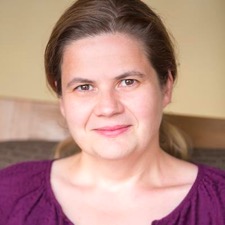 